Wednesday 8th JulyTimetablesExamples for reading timetables: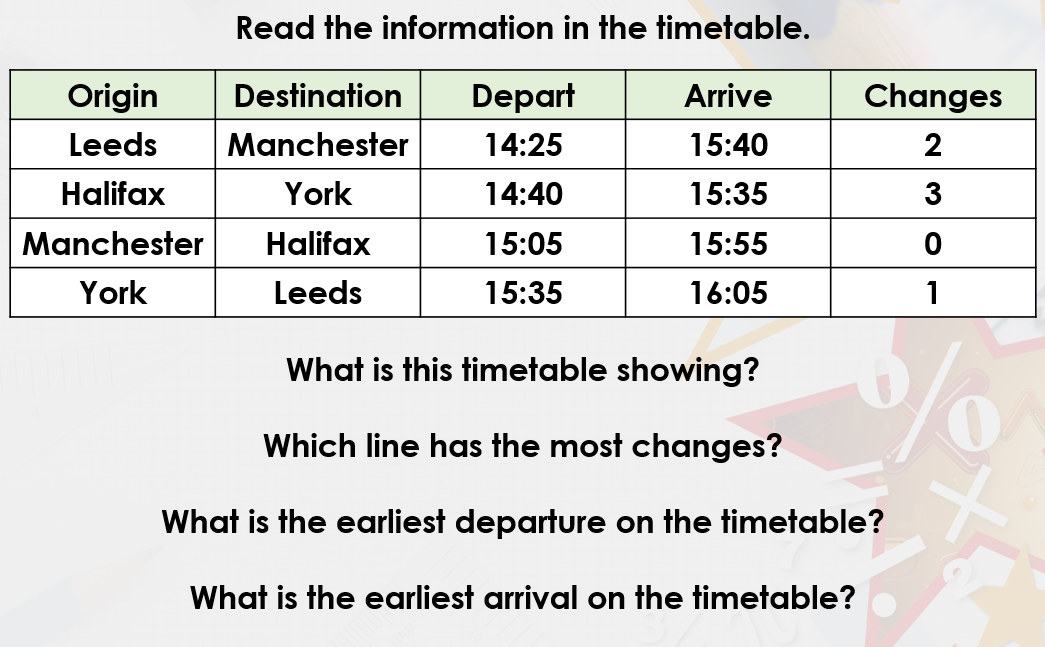 It shows us the different train departure and arrival times. The train from Halifax to York has 3 changes.The earliest departure is Leeds to Manchester at 14:25.The Halifax to York train arrives at 15:35.Example 2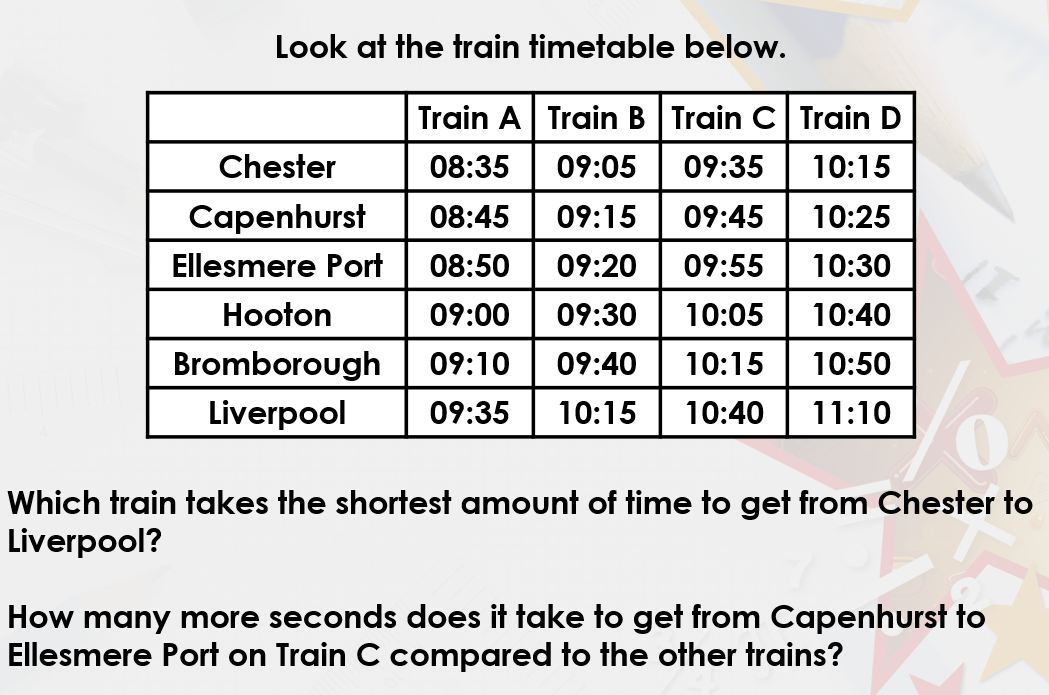 Watch the loom video for an explanation:https://www.loom.com/share/a11256b6b5ea4e6084770530f8c50869You could use a number line to find the difference between the start and end times of the journey, but I think you will be able to do it mentally. Train A from 08:35 until 09:35 takes 1 hourTrain B from 09:05 until 10:15 takes 1 hour and 10 minsTrain C from 09:35 until 10:40 takes 1 hour and 5 minsTrain D from 10:25 until 11:10 takes 55 minutes. Therefore train D takes the shortest amount of time. Train C take 10 minutes to get from Capenhurst to Ellesmere port. There are 60 seconds in 1 minute therefore it takes 60 x 10 = 600sec.All of the other trains take 5 minutes to get to Ellesmere port which is 300sec. Therefore train C takes 300 more seconds to get there than the other trains. 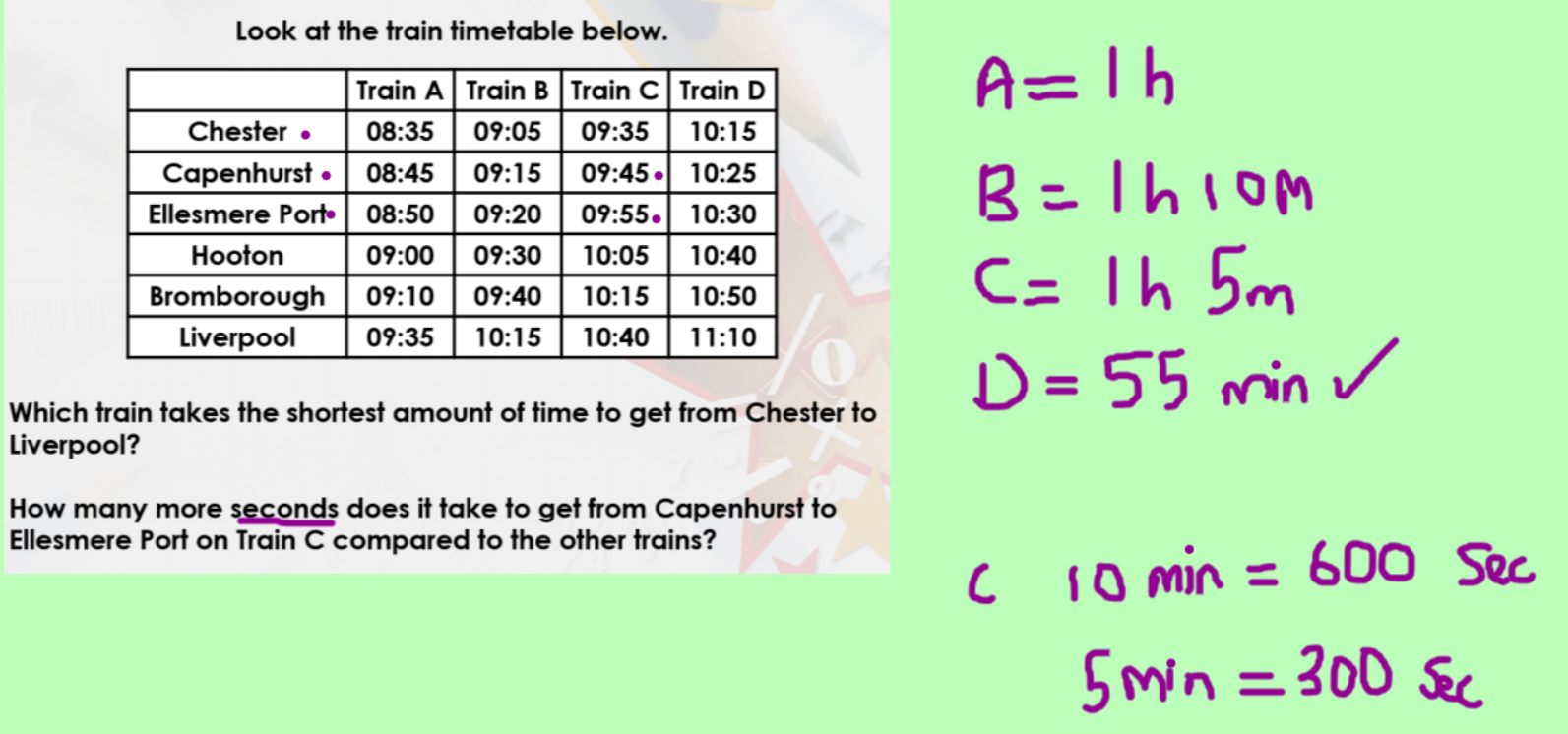 Your turn – have a got at these fluency questions: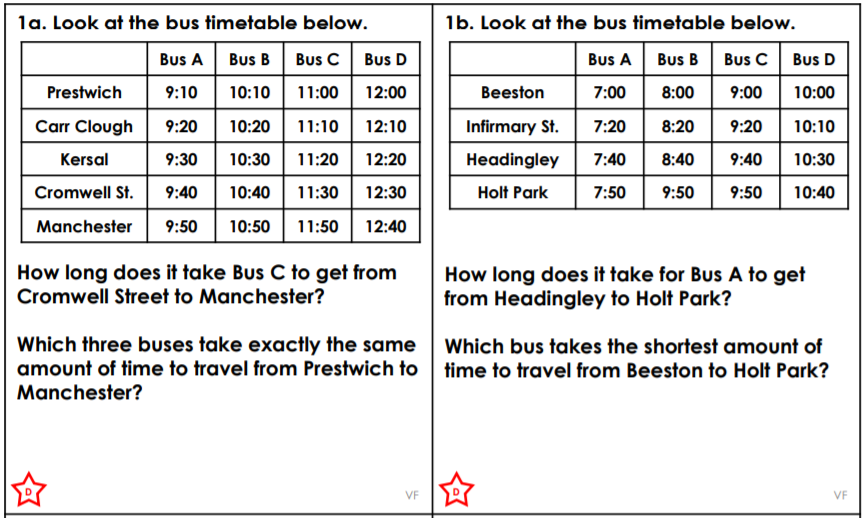 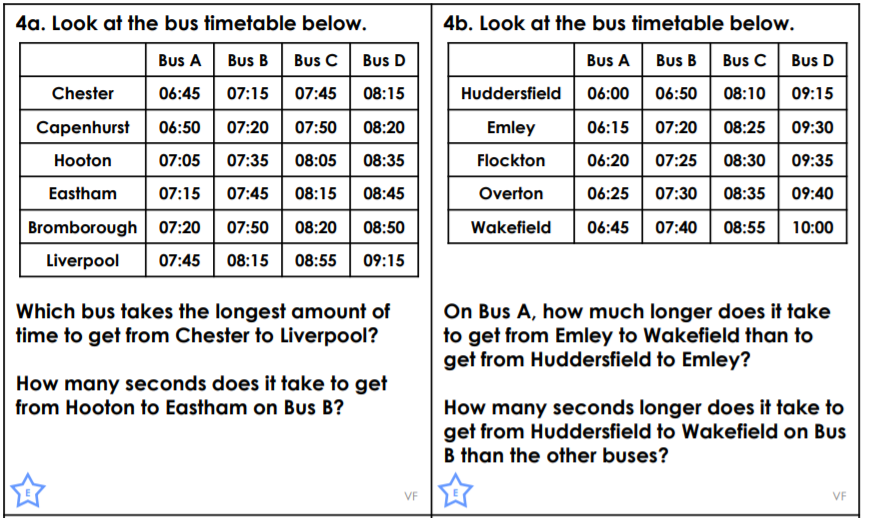 Challenge: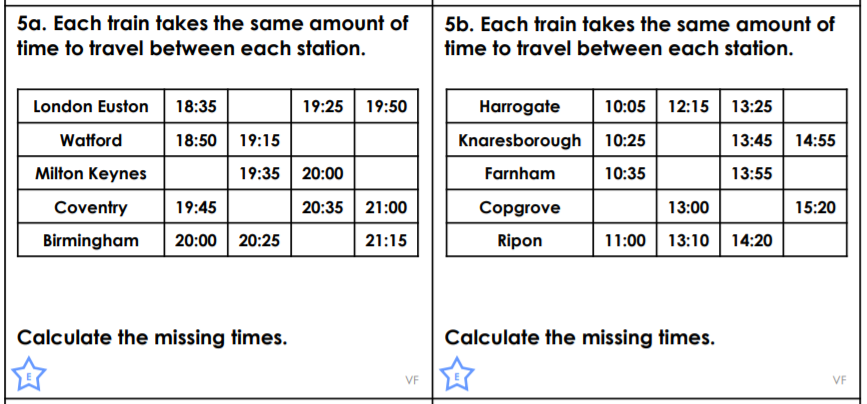 